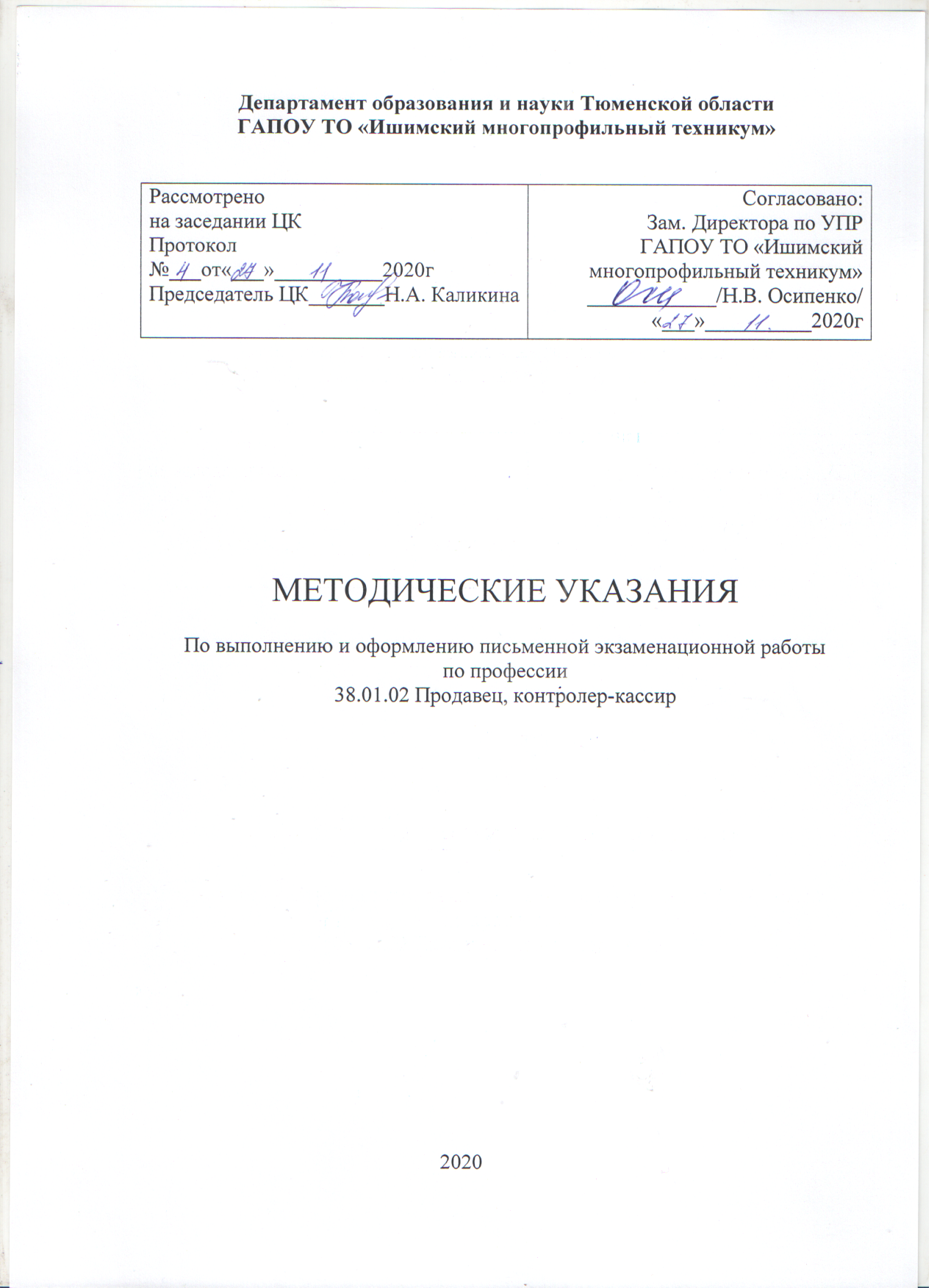 СОДЕРЖАНИЕПОЯСНИТЕЛЬНАЯ ЗАПИСКАПисьменная экзаменационная работа является самостоятельной работой обучающихся на заключительном этапе обучения.Выпускная письменная экзаменационная работа должна иметь актуальность и практическую значимость.Содержание и качество письменной экзаменационной работы позволяет судить не только об уровне теоретических знаний и общем развитии обучающихся, но и о способности выпускников самостоятельно применять знания для решения сложных производственных задач.В методических рекомендациях приводятся примеры оформления выпускных письменных экзаменационных работ для обучающихся по профессии 38.01.02 Продавец, контролер-кассир.Целью выполнения письменной экзаменационной работы является:систематизация и закрепление полученных теоретических знаний и практических умений;углубление теоретических знаний в соответствии с заданной темой;формирование умений применять теоретические знания при решении поставленных вопросов;формирование умений использовать справочную, нормативную и правовую документацию;развитие творческой инициативы, самостоятельности, ответственности и организованности;подготовка к итоговой государственной аттестации.В результате выполнения  письменной экзаменационной работы обучающийся должен:знать:методы исследования;уметь:работать с научной литературой.Методические указания предназначены для оказания помощи обучающимся в организации работы по выполнению письменной экзаменационной работы.Методические указания достаточно структурированы, снабжены общими теоретическими сведениями, примерами.Формой отчетности при выполнении является план - график выполнения письменной экзаменационной работы.ОБЩИЕ РЕКОМЕНДАЦИИ ПО ВЫПОЛНЕНИЮ ПИСЬМЕННОЙ ЭКЗАМЕНАЦИОННОЙ РАБОТЫ1. ПОРЯДОК ВЫПОЛНЕНИЯ ПИСЬМЕННОЙ ЭКЗАМЕНАЦИОННОЙ РАБОТЫОбучающиеся выполняют письменную работу по утвержденной теме в соответствии с заданием (приложение 1) и планом – графиком (приложение 2). График выполнения письменной экзаменационной работы устанавливает руководитель ПЭР, который содержит сведения об этапах работы, результатах, сроках выполнения задания. График выполнения письменной работы не подшивается в общую папку.План – график выполнения письменной работы содержит сведения об этапах работы, результатах, сроках выполнения задания, отметки руководителя практики о выполнении объемов работы (дата, подпись). 2. СТРУКТУРА ПИСЬМЕННОЙ РАБОТЫ2.1. Структурными элементами письменной работы являются: титульный лист, задание, содержание, введение, основная часть, заключение, список литературы, приложения. Описательная часть работы должна составлять 5 – 6 листов. 2.2.Титульный лист письменной работы должен содержать следующие сведения:полное наименование учебного заведения;полное наименование профессии;название темы письменной работы;название вида документа;сведения об исполнителе (Ф.И.О. учащегося, номер группы, подпись),сведения о преподавателе (руководителе) (Ф.И.О., подпись);наименование места и года выполнения.Образец титульного листа приведен в Приложении 3.2.3. В задании указывают:тему письменной работы;перечень основных вопросов, подлежащих изучению и разработке;срок сдачи письменной работы.Образец задания приведен в приложении 1.2.4. Содержание должно отражать перечень структурных элементов письменной работы с указанием номеров страниц, с которых начинается их месторасположение в тексте, в том числе:введение;главы, параграфы, пункты, подпункты;заключение;список литературы;приложения.Образец содержания приведен в Приложении 4.2.5. Введение характеризует актуальность и значимость темы, цель и задачи.2.6. Основную часть рекомендуется делить на главы, параграфы, пункты и подпункты. Каждый элемент основной части должен представлять собой законченный в смысловом отношении фрагмент работы.В основной части одна (две) главы отводится для описательной части, а вторая (третья) глава – описанию технологического процесса.  2.7. В заключении раскрывается значимость рассмотренных вопросов, приводятся главные выводы, характеризующие в сжатом виде итоги проделанной работы; излагаются предложения и рекомендации по использованию полученных результатов. В заключении не допускается повторения содержания введения и основной части, в частности выводов, сделанных по главам.. Список литературы.Основные требования, предъявляемые к списку литературы:соответствие теме письменной работе и полнота отражения всех аспектов его рассмотрения;разнообразие видов изданий: официальные, нормативные, справочные, учебные, научные, производственно-практические и др.;отсутствие морально устаревших документов.Упорядоченный список литературы должен быть пронумерован по порядку записей арабскими цифрами с точкой. Образец списка литературы приведен в Приложении 5.2.9. Приложения призваны облегчить восприятие содержания работы, и могут включать: материалы, дополняющие текст, промежуточные формулы и расчеты, таблицы вспомогательных данных, иллюстрации вспомогательного характера, инструкции, анкеты, методики; характеристики аппаратуры, приборов, инструментов, применяемых при выполнении работы; протоколы испытаний, заключения экспертизы, акты внедрения, правила техники безопасности.Правила представления приложений.приложения помещают в конце письменной работы;каждое приложение должно начинаться с новой страницы и иметь содержательный заголовок;приложения нумеруют арабскими цифрами порядковой нумерацией. Номер приложения размещают в правом верхнем углу после слова "Приложение";приложения должны иметь общую с остальной частью письменной экзаменационной работой сквозную нумерацию страниц.На все приложения в  письменной работе должны быть ссылки.3. ТРЕБОВАНИЯ К СОДЕРЖАНИЮ ТЕКСТОВОЙ ЧАСТИ ПИСЬМЕННОЙ РАБОТЫСодержание текстовой части письменной работы может быть в виде собственно текста, таблиц, иллюстраций и других составляющих.Текст письменной работы должен отвечать следующим основным формальным требованиям:четкость структуры;логичность и последовательность;точность приведенных сведений;ясность и лаконичность изложения материала;соответствие изложения материала нормам литературного русского языка.В тексте письменной работы могут использоваться следующие виды ссылок:ссылки на таблицы, иллюстрации, приложения и т.п.;ссылки на документы.3.2. Ссылки на структурные элементы и фрагменты текста оформляют по следующим правилам:при ссылках в тексте на структурные элементы письменной работы или другие формы представления материала необходимо указывать их названия и порядковые номера. Например: "… в разделе 1 были рассмотрены…", "… согласно 1.1", "…в соответствии с таблицей 1", (таблица 1), "... на рисунке 1", (рисунок 1), "... по формуле (1)", "... в уравнении (1)", "... в перечислении (1)", "... в приложении 1", (приложение 1) и т.п.,При ссылках на документы допускаются следующие формы: на документ в целом, на определенный фрагмент документа, на группу документов.Ссылки на документ в целом приводятся в виде порядкового номера этого документа в списке литературы, который указывается в квадратных скобках без точки, например: ГОСТ 31984-2012 Услуги общественного питания. Общие требования " [5] "Ссылки на определенный фрагмент документа отличаются от предыдущих обязательным указанием страниц рассматриваемого или цитируемого документа. Ссылки на фрагмент документа следует приводить в скобках в виде порядкового номера документа по списку литературы с отделенным от него запятой порядковым номером страницы, содержащей данный фрагмент, перед которым записывается буква "с" с точкой. Например: [1, с.3]. Если фрагмент в источнике размещается на нескольких страницах, их номера записывают через тире. Например: [33, с.201-202].В состав текста письменной работы также могут входить сокращения, условные обозначения, примечания и другие составляющие.3.3. Таблицы представляют собой форму организации материала, позволяющую систематизировать и сократить текст, обеспечить обозримость и наглядность информации.Правила обозначения таблиц:каждая таблица должна иметь название, точно и кратко отражающее ее содержание. Название таблицы помещают над ней;таблицы нумеруются арабскими цифрами порядковой нумерацией в пределах всего текста;слово "Таблица" и порядковый номер таблицы помещают над ней в правом верхнем углу над названием таблицы;если в тексте имеется только одна таблица, то ее не нумеруют, слово "Таблица" не пишут.Таблицы в зависимости от их размера располагают после текста, в котором они упоминаются впервые, или на следующей странице, а при необходимости - в приложении.На все таблицы в тексте письменной работы должны быть ссылки.3.4. Иллюстрации. К иллюстрациям относятся: фотоснимки, репродукции, рисунки, эскизы, чертежи, планы, карты, схемы, графики, диаграммы и др. Использование иллюстраций целесообразно только тогда, когда они заменяют, дополняют, раскрывают или поясняют словесную информацию.Правила оформления иллюстраций:иллюстрации обозначают словом "Рис." и нумеруют арабскими цифрами порядковой нумерацией в пределах всего текста;если в тексте только одна иллюстрация, то ее не нумеруют и слово "Рис." не пишут;слово "Рис.", порядковый номер иллюстрации и ее название помещают под иллюстрацией. При необходимости перед этими сведениями помещают поясняющие данные;иллюстрации располагаются непосредственно после текста, в котором они упоминаются впервые, или на следующей странице.На все иллюстрации в тексте должны быть ссылки.4. ТРЕБОВАНИЯ К ОФОРМЛЕНИЮ ТЕКСТОВОЙ ЧАСТИ ПИСЬМЕННОЙ РАБОТЫ4.1. Правила оформления текста письменной работы определяются ГОСТ 7.32Текст работы должен быть выполнен машинописным способом с применением печатающих и графических устройств ЭВМ. Его качество должно удовлетворять требованию четкого воспроизведения средствами печати.Страницы текста письменной работы, в том числе и распечатки с ЭВМ, должны соответствовать формату А4.Каждый лист должен быть оформлен рамкой со штампом. Образец рамки для начала каждого раздела (содержание, введение, глава, заключение, список литературы) приведен в приложении 6. Образец рамки для продолжения каждого раздела приведен в приложении 7.Текст следует размещать на одной стороне листа бумаги с соблюдением следующих размеров полей: левое не менее , правое не менее , верхнее не менее 20 мм, нижнее не менее  с 1,5 межстрочным интервалом, выравнивание по ширине.Текст работы набирается  шрифтом Times New Roman, размер шрифта 14 4.2 Нумерация страниц письменной работыСтраницы текста нумеруют арабскими цифрами, в правом нижнем углу, соблюдая сквозную нумерацию по всему тексту.Титульный лист включается в общую нумерацию страниц текста. Номер страницы на титульном листе не проставляется.Иллюстрации, таблицы и распечатки с ЭВМ учитываются как страница текста.Главы, параграфы, пункты, подпункты текста нумеруются арабскими цифрами с точкой, например: 1., 1.1., 1.1.1. и т.д.Введение, главы основной части, заключение, список литературы и приложения должны начинаться с новой страницы и иметь заголовок, напечатанный прописными буквами. Параграфы, пункты и подпункты располагаются по порядку друг за другом и печатаются строчными буквами.Заголовки структурных элементов текста следует располагать по центру строки без точки в конце, не подчеркивая. Переносы слов в заголовках не допускаются. Расстояние между заголовками и текстом должно быть не более 2 интервалов.Подготовленный в соответствии с вышеуказанными требованиями текст письменной работы сшивается с использованием дырокола. Цвет пластиковой обложки черный или темно-синий. Первый лист обложки прозрачный. 	Документы сшиваются в последовательности:- титульный лист,- задание,- отзыв,- пояснительная записка.Письменная экзаменационная работа выполняется в компьютерном варианте в программе Word, применяется  шрифт Times New Roman.ПОРЯДОК ЗАЩИТЫ ПИСЬМЕННОЙ ЭКЗАМЕНАЦИОННОЙ РАБОТЫЗавершенную письменную работу вместе с планом – графиком его выполнения передается обучающимся за неделю до защиты для проверки руководителю ПЭР.Допуск обучающихся к защите письменной работы.Принятие решения о допуске обучающегося к защите письменной работы осуществляется зам. директора по учебной работе. Допуск обучающегося к защите письменной работы подтверждается подписью руководителя ПЭР.Письменная работа может быть не допущена к его защите при невыполнении существенных разделов "Задания" без замены их равноценными, а также при грубых нарушениях правил оформления работы.Защита письменной работы.Защита письменной работы носит публичный характер и включает доклад обучающегося, а также его обсуждение.Текст доклада должен содержать:полное наименование темы письменной работы;обоснование актуальности темы исследования;цель и задачи, объект и предмет работы;раскрывает сущность проблемы и свой вклад в ее решение;изложение основных результатов работы; - краткие выводы по тем результатам работы, которые определяют ее практическую значимость, степень и характер новизны, элементов научного вклада;пути внедрения результатов работы в практическую деятельность.При защите письменной работы обучающимся делается доклад на 7-10 минут. При защите рекомендуется пользоваться планом доклада или тезисами к нему. Порядок обсуждения предусматривает ответы обучающегося на вопросы членов комиссии и других лиц, присутствующих на защите; выступление руководителя; дискуссию по защищаемой работе.Решение об оценке работы принимается членами комиссии по результатам анализа предъявленной работы, доклада обучающегося и его ответов на вопросы.Список рекомендуемых источников.Нормативно-правовые документы  Трудовой кодекс Российской Федерации от 30 декабря 2001 г. №197-ФЗ Принят Государственной Думой 21 декабря 2001 года, Одобрен Советом Федерации 26 декабря 2001 года / Российская газета, 2001.31 декабря (в ред. Федеральных законов 24.07.2002, № 97-ФЗ, от 24, 25.07.2002 № 116-ФЗ, 30.06.2006 № 90-ФЗ). Генеральное соглашение между общероссийскими объединениями профсоюзов, общероссийскими объединениями работодателей и Правительством РФ на 2002 – 2004 гг. // Российская газета. – 2002. – 19 января. – С. 4 – 5. Доклад министра образования Российской Федерации Фурсенко на расширенном заседании итоговой коллегии от 21 февраля 2005 г. // Стандарты и мониторинг в образовании. - 2005. - № 2. – С. 2 – 10.Монографическая литература Архипов И.А., Клишин В.Ф. Торговое оборудование: Учебное пособие для средних специальных учебных заведений. – М.: Экономика, 2019. Бизлюк В.И. Торгово-технологическое оборудование: Учебник для кооперативных техникумов. – М.: Экономика, 2018. Арустамов Э.А. Оборудование предприятий торговли: Учебное пособие. – 5-е изд., перераб. и доп. – М.: Издательско-торговая корпорация «Дашков и К», 2007. Н.С. Козюлина Товароведение продовольственных товаров: Учеб. пособие для студентов СПО. М.: «Дашков и К»2019. Товароведение и организация торговли непродовольственными товарами. Уч. для нач. проф. образования: Учебное пособие для сред. Проф. образования/Под ред. А.Н. Неверова, Т.И. Чалых.-2-е изд., стер. – М.:ПрофОбрИздат, 2019.Периодическая литература6. Стоунхаус, Д. Управление организационными знаниями /Д. Стоунхаус // Менеджмент в России и за рубежом. – 1999. - № 1. – С. 14 – 26.Описание электронных ресурсов7. Корпоративный проект «МАРС» [Электронный ресурс]. – Электрон. дан. – М., [2006]. – Режим доступа: // http://www.mars.udsu/ru. – [Загл. с экрана].8. Крутихин, И.В. Корпоративная аналитическая база данных статей: принципы организации [Электронный ресурс] / И.В. Крутихин. – Электрон. дан. – М., [2005]. – Режим доступа:http://rckk.ru/win/inter-events/crimea 2002/trud/sec1114/Doc25.HTML. – [Загл. с экрана].ПРИЛОЖЕНИЯПРИЛОЖЕНИЕ 1Департамент образования и науки Тюменской областиГАПОУ ТО  «Ишимский многопрофильный техникум»                                                                                                              УТВЕРЖДАЮ                                                                                            Зам.  директора по учебно-производственной работе                                                                           			________________ Н.В. Осипенко                                                                                           «____» _________________2021 г.ЗАДАНИЕ ДЛЯ ПИСЬМЕННОЙ ЭКЗАМЕНАЦИОННОЙ РАБОТЫОбучающийся______________________________________________________________________________________________________________________________________________Профессия ____________________________________________________________________Тема _________________________________________________________________________Дата выдачи «____» ________________ 2020 г.Срок сдачи «____» ________________ 2021 г.Перечень вопросов, подлежащих разработке:1.	 	2.		3.	 	4.		Руководитель ВКР	подписьЗадание принял к исполнению	подписьПРИЛОЖЕНИЕ 2План – график выполнения письменной экзаменационной работыОбучающийся	Тема письменной экзаменационной работы	Дата		Подпись обучающего	Дата		Подпись руководителя	ПРИЛОЖЕНИЕ 316-Ж Департамент образования и науки Тюменской областиГАПОУ ТО «Ишимский многопрофильный техникум»18-ПИСЬМЕННАЯ ЭКЗАМЕНАЦИОННАЯ РАБОТА14ж-на тему: Ассортимент, товароведная характеристика и технология розничной торговли кофе и кофейными напитками. Расчеты с покупателями.Профессия: 38.01.02 Продавец, контролер-кассирВыполнил: студент группы __________________________________Руководитель письменной экзаменационной работы: ____________Допущен к защите «__» июня 2021 г.Зам. директора по УПР __________Осипенко Н.В.Дата защиты «__» июня 2021 г.Оценка: _________________Секретарь ГЭК _________Плюхина Н.М.ПРИЛОЖЕНИЕ 4СОДЕРЖАНИЕПРИЛОЖЕНИЕ 5Список рекомендуемых источников.Нормативно-правовые документы  Трудовой кодекс Российской Федерации от 30 декабря 2001 г. №197-ФЗ Принят Государственной Думой 21 декабря 2001 года, Одобрен Советом Федерации 26 декабря 2001 года / Российская газета, 2001.31 декабря (в ред. Федеральных законов 24.07.2002, № 97-ФЗ, от 24, 25.07.2002 № 116-ФЗ, 30.06.2006 № 90-ФЗ). Генеральное соглашение между общероссийскими объединениями профсоюзов, общероссийскими объединениями работодателей и Правительством РФ на 2002 – 2004 гг. // Российская газета. – 2002. – 19 января. – С. 4 – 5. Доклад министра образования Российской Федерации Фурсенко на расширенном заседании итоговой коллегии от 21 февраля 2005 г. // Стандарты и мониторинг в образовании. - 2005. - № 2. – С. 2 – 10.Монографическая литература Архипов И.А., Клишин В.Ф. Торговое оборудование: Учебное пособие для средних специальных учебных заведений. – М.: Экономика, 2019. Бизлюк В.И. Торгово-технологическое оборудование: Учебник для кооперативных техникумов. – М.: Экономика, 2018. Арустамов Э.А. Оборудование предприятий торговли: Учебное пособие. – 5-е изд., перераб. и доп. – М.: Издательско-торговая корпорация «Дашков и К», 2007. Н.С. Козюлина Товароведение продовольственных товаров: Учеб. пособие для студентов СПО. М.: «Дашков и К»2019. Товароведение и организация торговли непродовольственными товарами. Уч. для нач. проф. образования: Учебное пособие для сред. Проф. образования/Под ред. А.Н. Неверова, Т.И. Чалых.-2-е изд., стер. – М.:ПрофОбрИздат, 2019.Периодическая литература6. Стоунхаус, Д. Управление организационными знаниями /Д. Стоунхаус // Менеджмент в России и за рубежом. – 1999. - № 1. – С. 14 – 26.Описание электронных ресурсов7. Корпоративный проект «МАРС» [Электронный ресурс]. – Электрон. дан. – М., [2006]. – Режим доступа: // http://www.mars.udsu/ru. – [Загл. с экрана].8. Крутихин, И.В. Корпоративная аналитическая база данных статей: принципы организации [Электронный ресурс] / И.В. Крутихин. – Электрон. дан. – М., [2005]. – Режим доступа:http://rckk.ru/win/inter-events/crimea 2002/trud/sec1114/Doc25.HTML. – [Загл. с экрана].Пояснительная записка3Общие рекомендации по выполнению письменной работы	4Порядок выполнения письменной работы4Структура письменной работы		4Требования к содержанию текстовой части письменной работы	6Требования к оформлению текстовой части письменной работ	8Порядок защиты письменной работы	12Список литературы13Приложения	14Этапы разработкиСроки
выполненияВид 
отчетностиОтметка о 
выполненииВведение3Глава 1. Состояние рынка по продаже ………. товаров41.1.Состояние конъюнктуры рынка …………… товаров1.2.Факторы, формирующие качество ……………1.3 Классификация и товароведная характеристика ………….. товаров1.4 Факторы, сохраняющие качество ……………… товаровГлава 2. Организационная характеристика розничного торгового предприятия102.1. Характеристика розничного торгового предприятия2.2. Организация безопасных условий в магазине2.3. Рекламно-информационное оформление магазина2.4. Перечень источников поступления …………. товаров2.5 Организация материальной ответственности в магазинеГлава 3.Анализ торгово-технологического процесса продажи …….. товаров123.1 Организация приёмки …….. товаров по количеству и качеству3.2. Анализ хранения, размещения и выкладки……………… товаров3.3. Особенности продажи ……… товаров3.4. Анализ соблюдения Закона о «Защите прав потребителей»Глава 4. Организация работы на контрольно-кассовой технике.144.1. Характеристика контрольно-кассовой машины4.2. Порядок подготовки ККМ к работе4.3. Реквизиты чеков4.4. Признаки подлинности и платежеспособности банкнот и монет4.5. Оформление документов по кассовым операциям.Заключение16Список рекомендуемых источников17Приложения18